42.pielikumsPriekules novada pašvaldības domes 2016.gada 28.aprīļa sēdes protokolam Nr.8, 42.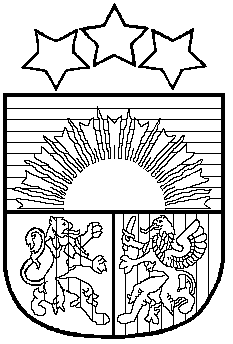 LATVIJAS REPUBLIKAPRIEKULES NOVADA PAŠVALDĪBAS DOMEReģistrācijas Nr. , Saules iela 1, Priekule, Priekules novads, LV-3434, tālrunis , fakss 63497937, e-pasts: dome@priekulesnovads.lvLĒMUMSPriekulē2016.gada 28.aprīlī                	                                                                                     Nr.842.Par zemes vienības ar kadastra apzīmējumu 6464 001 0161 atdalīšanu no nekustamā īpašuma „Cābeļu mežs”, Kalētu pagastā, Priekules novadā un nosaukuma „Kalētu Priediens” piešķiršanuPriekules novada pašvaldībā saņemts Latvijas valsts meži Nekustamo īpašumu pilnvarotās personas Janas Gūtas, 03.06.2015.pilnvara ar reģistra Nr.2608, izdevusi un apliecinājusi Rīgas apgabaltiesas zvērināta notāre Daina Trautmane, 05.04.2016.iesniegums, iereģistrēts ar Nr.2.1.7/396, ar lūgumu atļaut atdalīt zemes vienību ar kadastra apzīmējumu 6464 001 0161 73,85 ha platībā no nekustamā īpašuma „Cābeļu mežs”, kadastra Nr. 6464 001 0160, Kalētu pagastā, Priekules novadā un  piešķirt jaunu nosaukumu “Kalētu parks”, noteikt zemes lietošanas mērķi- dabas pamatnes, parki, zaļās zonas un citas rekreācijas nozīmes objektu teritorijas.Izvērtējot domes rīcībā esošo informāciju un ar lietu saistītos apstākļus, tika konstatēts:Īpašuma tiesības uz nekustamo īpašumu „Cābeļu mežs”, kadastra Nr.6464 001 0160, Kalētu pagastā, Priekules novadā, reģistrētas uz Latvijas Republikas Zemkopības ministrijas vārda Liepājas tiesas zemesgrāmatu nodaļas Kalētu pagasta zemesgrāmatas nodalījumā Nr.100000542760. Nekustamā īpašuma apsaimniekošanu, pārvaldīšanu un aizsardzību veic AS “Latvijas valsts meži”.Nekustamais īpašums „Cābeļu mežs” 2434,38 ha kopplatībā, kadastra Nr.6464 001 0160, sastāv no 8 (astoņām) atsevišķām zemes vienībām.Zemes ierīcības likums neparedz izstrādāt zemes ierīcības projektu īpašuma sadalīšanai atsevišķos īpašumos, kas reāli dabā ir atdalīti, zemes robežu plānā iezīmētas atsevišķas zemes vienības. Saskaņā ar likuma „Nekustamā īpašuma valsts kadastra likums", 1.panta 14.punktu, kas nosaka, ka nekustamā īpašuma nosaukums ir ar pašvaldības lēmumu nekustamajam īpašumam lauku apvidū un, ja nekustamā īpašuma sastāvā esošā zemes vienība vai būve nav adresācijas objekts, nekustamajam īpašumam pilsētā vai ciema teritorijā piešķirts rekvizīts, kas nav adrese.Kadastra informācijas sistēmā Kalētu pagastā jau ir reģistrēts nekustamais īpašums ar nosaukumu “Kalētu parks”. Sazinoties ar J.Gūtu tika ierosināts mainīt nosaukumu uz “Kalētu Priediens”.	 Pamatojoties uz likuma „Nekustamā īpašuma valsts kadastra likums” 1.panta 14.punktu, 19.panta pirmās daļas 1.punktu, likuma „Par Pašvaldībām” 21.panta pirmās daļas 27. punktu, Ministru kabineta 20.06.2006. noteikumu Nr.496 „Nekustamā īpašuma lietošanas mērķu klasifikācija un nekustamā īpašuma lietošanas mērķu noteikšanas un maiņas kārtība” 16.1.punktu, atklāti balsojot PAR - 11 deputāti (Malda Andersone, Inita Rubeze, Arnis Kvietkausks, Inese Kuduma, Rigonda Džeriņa, Vaclovs Kadaģis, Ainars Cīrulis, Vija Jablonska, Arta Brauna, Gražina Ķervija,  Andris Džeriņš); PRET -  nav; ATTURAS -  nav; Priekules novada pašvaldības dome NOLEMJ:1. Atļaut atdalīt zemes vienību ar kadastra apzīmējumu 6464 001 0161  73,85 ha platībā no nekustamā īpašuma „Cābeļu mežs”, Kalētu pag., Priekules nov., kadastra Nr.6464 001 0160, saskaņā ar grafisko pielikumu.2. Atdalītajai zemes vienībai ar kadastra apzīmējumu 6464 001 0161 piešķirt jaunu nosaukumu „Kalētu Priediens” un noteikt zemes lietošanas mērķi - dabas pamatnes, parki, zaļās zonas un citas rekreācijas nozīmes objektu teritorijas, NĪLM kods 0501.3. Šo lēmumu var pārsūdzēt Administratīvā rajona tiesā (Liepājā, Lielā ielā 4, LV-3401) viena mēneša laikā no tā spēkā stāšanās dienas. Lēmums izsūtāms:1 eks. LVM Nekustamie īpašumi, Boju muzejs, Kazdangas pagasts, Aizputes novads, LV 3456 ;1 eks. Valsts zemes dienesta Kurzemes reģionālai nodaļai, Graudu ielā 27/29, Liepāja, LV-3401;1 eks. Zemes lietu speciālistei M.Kokovihinai.Pašvaldības domes priekšsēdētāja       					V.JablonskaPielikumsPriekules novada pašvaldības domes28.04.2016.lēmumam (prot.Nr.8,42)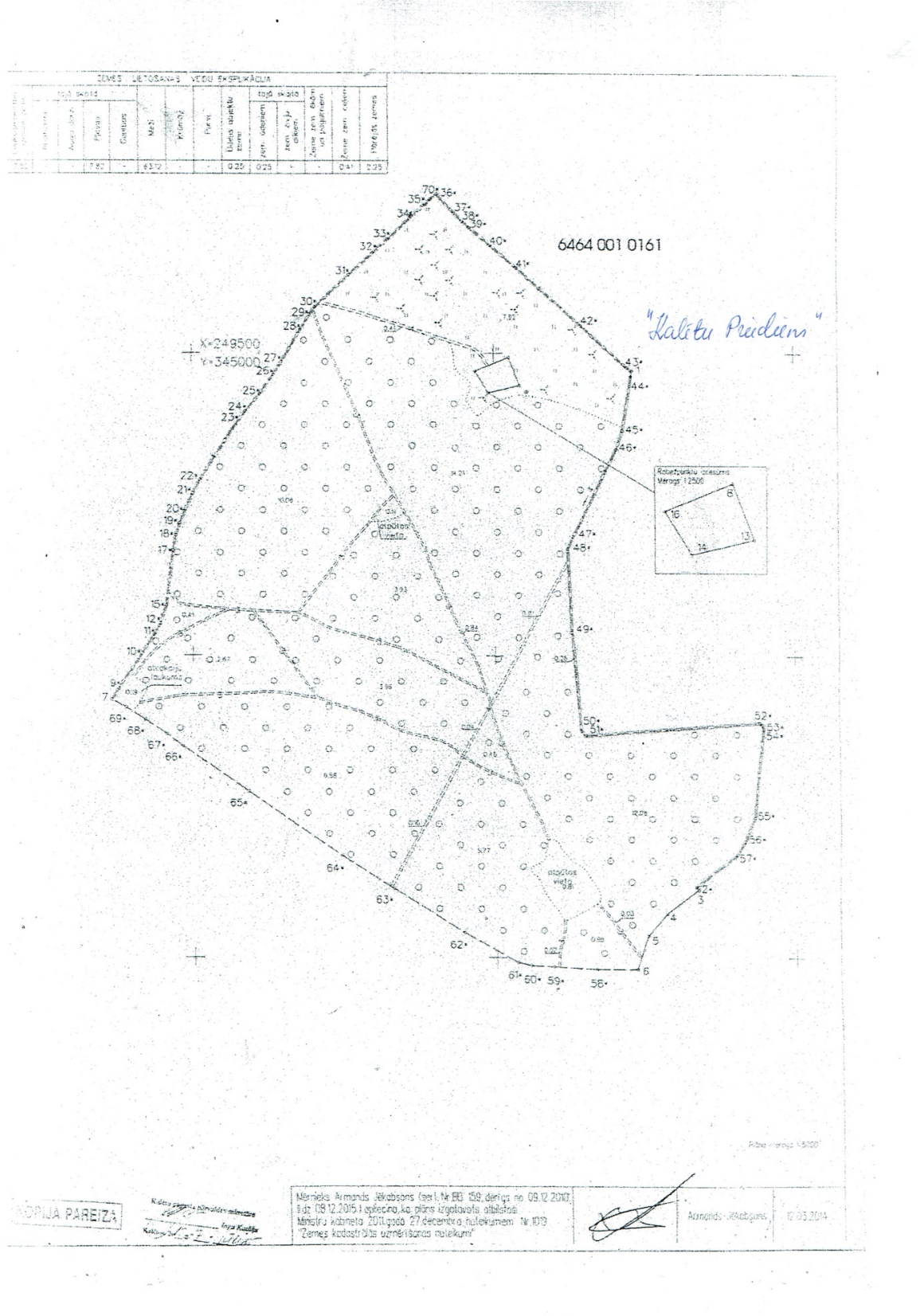 